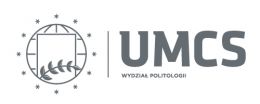 List of courses 2023/24 (autumn semester)Students, please note: the Erasmus + incoming students are expected to select at least 80 per cent of courses from the list of courses offered at the Faculty of Political Science and Journalism.The courses are run in the Faculty of Political Science and Journalism (ul. Głęboka 45) unless noted otherwise.Please note that the following schedule may undergo some changes in terms of days and hours. To make sure the schedule is up-to-date please see the following link: https://www.umcs.pl/en/study-schedule,20443.htmCourse titleTeacherLevel (U/MA)Semester (A/S)ECTSScheduleDepartmentInternational Law and Organizationsprof. K. Pawlowskikonrad.pawlowski@mail.umcs.plJ. Olchowski (PhD)jakub.olchowski@mail.umcs.plA. Demczuk (PhD)andrzej.demczuk@mail.umcs.plU/MAA7Wednesday, 9:40-11:10room A.3.14 (lecture)Thursday, 9:40-11:10room A.2.05Monday, 16:20-17:50room A.3.21International RelationsSocial Policies in Global Contextprof. K. Marzęda-Młynarskakatarzyna.marzeda-mlynarska@mail.umcs.plU/MAA3Wednesday, 13:00-14:30room A.3.21International RelationsInternational Relations TheoryK. Mojska (PhD)katarzyna.mojska@mail.umcs.plU/MAA3Thursday, 13:00-14:30room A.2.24Friday, 9:40-11:10room A.2.24International RelationsWorld Politics since 1945B. Bojarczyk (PhD), bartosz.bojarczyk@mail.umcs.plU/MAA7Monday, 11:20-12:50room A.2.13 (lecture)Monday, 13:00-14:30room A.2.13Monday, 14:40-16:10room A.2.13International RelationsIntercultural Communication WORKSHOPprof. A. Ziętekagata.zietek@mail.umcs.plU/MAA2Tuesday, 13:00-14:30room A.2.24(2 groups x 10hrs)International RelationsForeign Policy of the Islamic Republic of IranB. Bojarczyk (PhD), b.bojarczyk@poczta.umcs.lublin.plU/MAA3Wednesday, 14:40-16:10room A.2.24International RelationsInternational Economic OrganizationsD. Szacawa (PhD)damian.szacawa@mail.umcs.plMajid Asadnabizadeh (PhD)majid.asadnabizadeh@mail.umcs.plU/MAA3Monday, 16:20-17:50Room A.2.02Tuesday, 16:20-17:50room A.3.26International RelationsPolitical PhilosophyProf. W. Bulirawaldemar.bulira@umcs.mail.plU/MAA4Thursday, 13:00-14:30room A.3.05International RelationsState, Law, and PoliticsMichał Wallner (PhD)michal.wallner@mail.umcs.plU/MAA4Thursday, 11:20-12:50room A.2.24International RelationsPolitical and Economic GeographyA. Szumowski (PhD)adrian.szumowski@mail.umcs.plU/MAA3Tuesday, 8:00-9:30room A.3.05Tuesday, 9:40-11:10room A.3.05International RelationsPresentation and Public Speeking SkillsA. Szumowski (PhD)adrian.szumowski@mail.umcs.plU/MAA3Tuesday, 11:20-12:50room A.3.22KW1 since 3.10.2022(every 2 weeks)KW2 since 10.10.2022 (every 2 weeks)International RelationsIntroduction to International RelationsK. Mojska (PhD)katarzyna.mojska@mail.umcs.plU/MAA8Wednesday, 14:40-16:10room A.3.25 (lecture)Wednesday, 16:20-17:50room A.3.25International RelationsContemporary History of International SystemB. Bojarczyk (PhD)bartosz.bojarczyk@mail.umcs.plU/MAA8Tuesday, 14:40-16:10room A.2.24 (lecture)Tuesday, 16:20-17:50room A.2.24International RelationsPolicy Analysis WorkshopA. Szumowski (PhD)adrian.szumowski@mail.umcs.plU/MAA1Monday, 13:00-14:30KW1 since 2.10.2023KW2 since 9.10.2023International RelationsInternational Human Rights J. Rybczyńska (PhD)julita.rybczynska@mail.umcs.plU/MAA6Thursday, 14:40-16:10room A.2.02 (lecture)since 19.10.2023Thursday, 16:20-17:50room A.2.02since 19.10.2023International RelationsDiplomacy and Global GovernanceMonika Szkarłat (PhD)monika.szkarlat@mail.umcs.plU/MAA7Friday, 11:20-12:50room A.2.13 (lecture)Friday, 13:00-17:05room 3.2515.12.202312.01.202419.01.2024International RelationsAcademic Writing SkillsA. Szumowski (PhD)adrian.szumowski@mail.umcs.plU/MAA3Monday, 16:20-17:50room A.3.14International RelationsRegionalization of International SystemD. Szacawa (PhD)damian.szacawa@mail.umcs.plU/MAA3Wednesday, 14:40-16:10room A.2.22International RelationsMethods of International ResearchA. Szumowski (PhD)adrian.szumowski@mail.umcs.plU/MAA5Monday, 14:40-16:10room A.3.14International RelationsForeign Policy Analysis and Strategic StudiesMajid Asadnabizadeh (PhD)majid.asadnabizadeh@mail.umcs.plU/MAA8Monday, 13:00-14:30room A.3.25Tuesday, 14:40-16:10room A.3.26International RelationsEarly Warning Systems J. Marzec (PhD) justyna.trubalska@mail.umcs.plU/MAA3Wednesday, 13:00-14:30room A.2.05International RelationsInternational System of Environmental ProtectionProf. A. Ziętekagata.zietek@mail.umcs.plU/MAA3Wednesday, 14:40-16:10room A.2.02International RelationsInternational Regional OrganizationsD. Szacawa (PhD)damian.szacawa@mail.umcs.plU/MAA4Monday, 9:40-11:10room A.3.25International RelationsUnited Nations Systemprof. A. Moraczewskaanna.moraczewska@mail.umcs.plU/MAA6Wednesday, 11:20-12:50room A.3.03International RelationsModern Instruments of Public DiplomacyT. Wicha (PhD)tomasz.wicha@mail.umcs.plU/MAA3Wednesday, 8:00-9:30room A.2.02International RelationsEnvironmental PoliticsMajid Asadnabizadeh (PhD)majid.asadnabizadeh@mail.umcs.plU/MAA2Tuesday, 13:00-14:30Room A.3.14International RelationsCrisis of Liberal DiplomacyProf. J. Holzerjan.holzer@mail.umcs.plU/MAA2Thursday, 10:25-12:40room A.3.2612.10.202319.10.20239.11.202316.11.202323.11.202330.11.20237.12.202314.12.202311.01.202418.01.2024International RealtionsInternational Economic Securityprof. K. Marzęda-Młynarskakatarzyna.marzeda-mlynarska@mail.umcs.plU/MAA2Tuesday, 13:00-14:30Room A.3.25International RelationsInternational SecurityB. Bojarczyk (PhD)bartosz.bojarczyk@mail.umcs.plU/MAA4Thursday, 11:20-12:50room A.3.21International RelationsDecision-making in International RelationsA. Demczuk (PhD)andrzej.demczuk@mail.umcs.plU/MAA4Wednesday, 14:40-16:10room A.3.06 (lecture)Wednesday, 16:20-17:50room A.3.06International RelationsMultinational EnterprisesK. Mojska (PhD)katarzyna.mojska@mail.umcs.plU/MAA2Thursday, 9:40-11:10room A.3.22International RelationsInternational Relation in the Persian GulfB. Bojarczyk (PhD)bartosz.bojarczyk@mail.umcs.plU/MAA2Thursday, 13:00-14:30room A.2.13International RelationsForeign language (Spanish)M. Ochab (MA)U/MAA2Tuesday, 13:00-14:30room A.2.26International RelationsForeign language (German)W. Wieczerniak (PhD)wioleta.wieczerniak@mail.umcs.plU/MAA2Friday, 14:40-16:10room A.3.12International RelationsForeign language (Polish)A. Trześniewska-Nowak (PhD)agnieszka.trzesniewska-nowak@mail.umcs.plU/MAA2Tuesday, 8:00-9:30room A.2.13International RelationsClimate Change and International RelationsMajid Asadnabizadeh (PhD)majid.asadnabizadeh@mail.umcs.plU/MAA2Monday, 9:40-11:10room A.2.13International RelationsInternational Relations TerminologyA. Demczuk (PhD)Andrzej.demczuk@mail.umcs.plU/MAA2Tuesday, 11:20-12:50room A.3.21Tuesday, 14:40-16:10room A.3.14International RelationsInternational Climate Change NegotiationsMajid Asadnabizadeh (PhD)majid.asadnabizadeh@mail.umcs.plU/MAA2Monday, 14:40-16:10room A.2.24International RelationsIntro to climate change science (ICCS)Majid Asadnabizadeh (PhD)majid.asadnabizadeh@mail.umcs.plU/MAAMonday, 18:00-19:30room A.2.24International RelationsMedia Relations in PracticeI. Biernacka-Ligięza (Prof.)ilona.biernacka-ligieza@poczta.umcs.lublin.plU/MAA3Friday 11.20-17.50online:27.10.20231.12.202312.01.20242.02.2024)Media ProductionDigital designK. Mazurek (PhD)kamil.mazurek@mail.umcs.plU/MAA3Wednesday 14.40-16.10room A.2.12Media Production / Public Relations and Information Management(De)mediatization studiesprof. K. Kopecka Piechkatarzyna.kopecka-piech@mail.umcs.plU/MAA3Tuesday, 18:00-19.30onlineJournalism and Social CommunicationSocial media marketingKamil Mazurek (PhD)kamil.mazurek@mail.umcs.plU/MAA3Wednesday 11:20-14:30room A.1.15start: 22.11.2023Journalism and Social CommunicationInclusive marketingM. Ohia-Nowak (PhD)amakaohia@gmail.com.plU/MAA3Wednesday 13:00-14:30 room A.3.20Public Relations and Information ManagementLanguage – the means of persuasion and manipulation in politicsT. Wicha (PhD)tomasz.wicha@poczta.umcs.lublin.pl  U/MAA3Wednesday, 18:00-19:30room A.3.23Media ProductionRacism in media and public discourseM. Ohia-Nowak (PhD)amakaohia@gmail.comU/MAA3Wednesday, 11:20-12:50, room A.3.20Media ProductionIntroduction to Digital Media and Cybercultureprof. P. Celińskipiotr.celinski@mail.umcs.plU/MAA3Thursday, 9:40-11:10room A.3.20Media Production